Грчки полиси – тест1. Повод Грчко-персијских ратова био је: супарништво Атине и Спарте                      побуна Персијанаца устанак атенских Грка                                   устанак малоазијских Грка2. Коме у част су одржаване Олимпијске игре? Богу Аресу            Богу Посејдону                 Богу Зевсу                     Божици Атени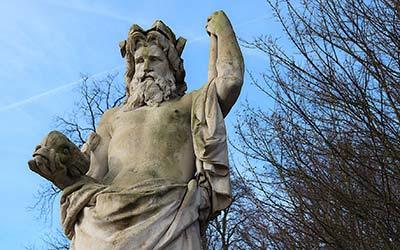 3. Први полиси настали су средином ______ века пре н.е.4. Како њихове војничке способности не би биле умањене, спартијатима је било дозвољено да се баве неком другим пословима. тачно                   нетачно5. Грчки градови-државе називају се: полиси                демоси               метропола                       колоније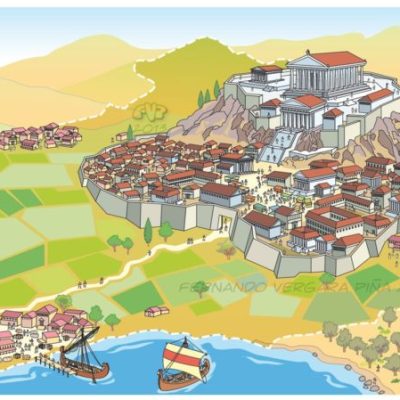  6. Насеље које Грци оснивају изван домовине назива се: акропола                 метропола                  колонија                  агора7. Грчко племе Јоњана основао је полис Атину                    Спарту8. Узроци грчке колонизације су: трагање за благом                                         страх од трговаца страх од дужничког ропства                        трага за обрадивом земљом9. Симбол богиње Атене је кацига и сова                            змија и сова        кацига и змија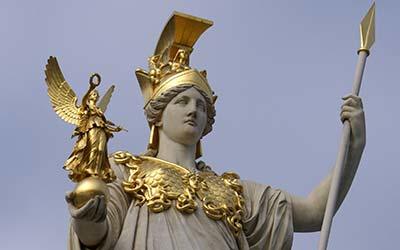 10. Појам демократије може се превести као владавина народа                             процес оснивања колонија владарска породица                          грчка грађевина11. Државно уређење Атине: у најстарије доба власт је имао краљ – базилеус.   нетачно                    тачно12. Како се називала група народа која је живела на обалном подручју данашњег Сирије, Либана и Израела? Египћани                  Грци                      Сумерани                        Феничани13. Како се назива обичан народ у Атини (сељаци, трговци)? Хероји                      Хоплити                              Аристокрација                      Демос14. Како се назива грчки бог мора?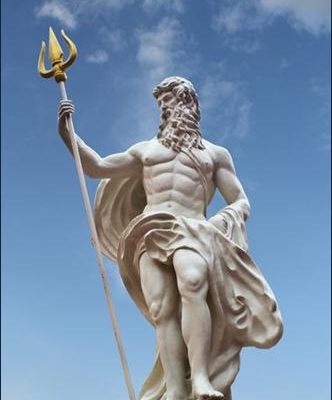  Посејдон                   Зевс15. Како се назива зграда која је служила за вежбање гимназија                    храм16. Сваки полис имао је утврђени горњи град или атику             акрополу                            аристократију                       агору17. Становништво Спарте делило се на: перијеке                       хелоте                           спартијате                              архонте18. Зевсова супруга и богиња брака је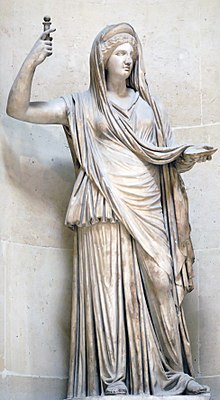  Атена               Артемида                          Хера19. Најпознатије грчко пророчиште било је у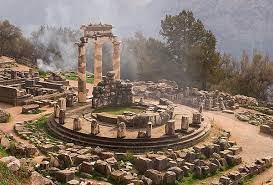  Спарти                Делфима                          Олимпији                      Атени20. Узрок Пелопонеског рата био је економско јачање Атене у односу на Спарту устанак атинских Грка екомомско јачање Спарте у односу на Атену тежња Македонаца да освоје Грчку